             Sussex County Indoor Bowls Association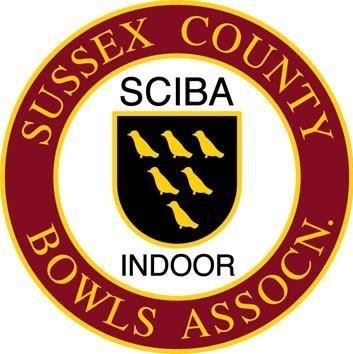                              Hon. Acting Treasurer, Sea Barn, The Warren, Ferring,  BN12 5PQ                                                   Tel:  01903 248049 / 07775 668118   e.mail: secretary@sciba.net			            SUSSEX COUNTY IBA MATCH RETURN				       Post or e.mail this return directly to Hon. County TreasurerSCIBA  v ………………………………………...………… VENUE: …………………………………………………………………DATE: ………………………………………………………  MATCH OFFICIAL:  ………………………………………………	       Please note: Sales of SCIBA Shirts & Jackets will be handled by the County President this seasonMATCH INCOME: -Insert number:  ………	        Players  @  £10.00 (County Match Fee) 		   £ …………………Insert number:  ……… 	        COUNTY TIES @ £6.00 				   £ …………………Insert number:  ……… 	        BLAZER BADGES @ £6.00				   £…………………..				                    (if purchased separately…..(FOC if presented)Insert number:  ……… .	       WINNERS GOLD BLAZER BADGE @ £8.00                 £…………………..					       (If purchased direct. FOC if presented at SCIBA Finals)		 Note: Gold “Winners” Blazer Badges may only be purchased once SCIBA confirms purchaser’s eligibility.	    Insert number:  ……….           LAPEL BADGES @ £2.50				    £…………………….	  	       Insert number:   ………..	         COLT BADGES ISSUED (FOC)                                                                     COACH FEES:      ………            (enter number) @ £5.00 (per person)                                     £ …………………….    TOTAL INCOME:									   £_______________    MATCH EXPENDITURE: -    Insert number:  ………    (x)     Players @ £………….(Host Club’s Match fee per player)    £…………………….    OVERALL MATCH GAIN / LOSS								     £_________________     Signature of Officer of the Day:………………………………………………..                               PRINT NAME …………………… ……………               Date:…………………. COMMENT/NOTE:									              continue overleaf/ Issued by Hon. Secretary 01/09/2017